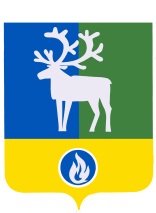 БЕЛОЯРСКИЙ РАЙОНХАНТЫ-МАНСИЙСКИЙ АВТОНОМНЫЙ ОКРУГ - ЮГРААДМИНИСТРАЦИЯ  БЕЛОЯРСКОГО РАЙОНАПРОЕКТПОСТАНОВЛЕНИЕот «___»__________2021 года                                                                                         № _____О внесении изменения в постановление администрации Белоярского района от 30 июня 2011 года № 972П о с т а н о в л я ю:  1. Внести в постановление администрации Белоярского района от 30 июня 2011 года № 972 «Об утверждении административного регламента предоставления муниципальной услуги «Предоставление жилых помещений муниципального жилищного фонда по договорам социального найма в городском поселении Белоярский»  изменение, изложив  абзац 3 части д подпункта 2 пункта 2.6.2 в следующей редакции:      « - стипендии, выплачиваемые обучающимся в профессиональных образовательных организациях и образовательных организациях высшего образования, аспирантам, обучающимся по очной форме по программам подготовки научных и научно-педагогических кадров, обучающимся в духовных образовательных организациях, а также компенсационные выплаты указанным категориям граждан в период их нахождения в академическом отпуске по медицинским показаниям;».   2. Опубликовать настоящее постановление в газете «Белоярские вести. Официальный выпуск».	3. Настоящее постановление вступает в силу после его официального опубликования.	4. Контроль за выполнением постановления возложить на первого заместителя главы Белоярского района Ойнеца А.В.   И.о.главы Белоярского района                                                                            А.В. Ойнец